УКРАЇНАЧЕРНІВЕЦЬКА ОБЛАСНА РАДАКОМУНАЛЬНИЙ ЗАКЛАД«ІНСТИТУТ ПІСЛЯДИПЛОМНОЇ ПЕДАГОГІЧНОЇ ОСВІТИЧЕРНІВЕЦЬКОЇ ОБЛАСТІ»вул. І. Франка, 20, м. Чернівці, 58000, тел/факс (0372) 52-73-36, Е-mail: cv_ipo@ukr.net  Код: ЄДРПОУ 0212569725.06.2024 № 01-11/286					               На № ________від _______Відповідно до Положення про Міжнародний конкурс з інформатики та комп’ютерної вправності «Бобер», затвердженого наказом Міністерства освіти і науки України від 16.10.2013 № 1437, зареєстрованого в Міністерстві юстиції України 31.10.2013 за № 1846/24378, з метою пошуку, підтримки талановитих учнів і популяризації інформаційно-технологічних знань 13‒18 листопада 2023 року було проведено Міжнародний конкурс з інформатики та комп’ютерної вправності «Бобер-2023» для учнів 2‒11-х класів (далі – Конкурс).Надсилаємо інформацію про підсумки Конкурсу у 2023/2024 н.р.Повідомляємо, що відповідно до рішення оргкомітету Конкурсу, склад якого затверджено наказом Міністерства освіти і науки України від 12.12.2013 № 1746, та рішення Міжнародного оргкомітету конкурсу, якими затверджено дати проведення та список організацій, уповноважених проводити Конкурс у своїх країнах (National Bebras Organizers ‒ https://www.bebras.org/community.html ), у 2024/2025 н.р. Конкурс буде проведено на базі Львівського фізико-математичного ліцею 11‒16 листопада 2024 року.З інформацією про Конкурс та матеріалами для підготовки можна ознайомитися на сайті Конкурсу http://bober.net.ua. Додатки: на 6 арк.  В.о директора  Інституту                                                   	 Наталія КУРИШМусурівський Віктор,  0954890656, victor_musa@ukr.net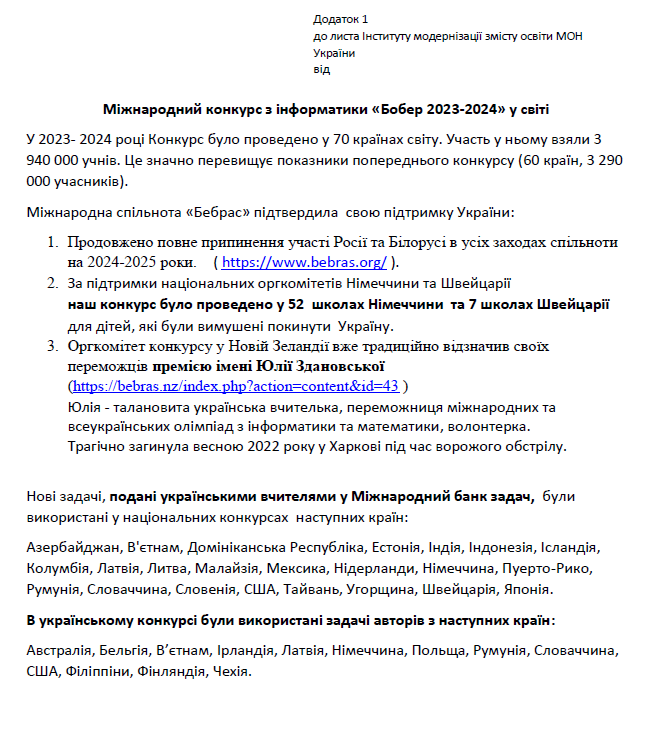 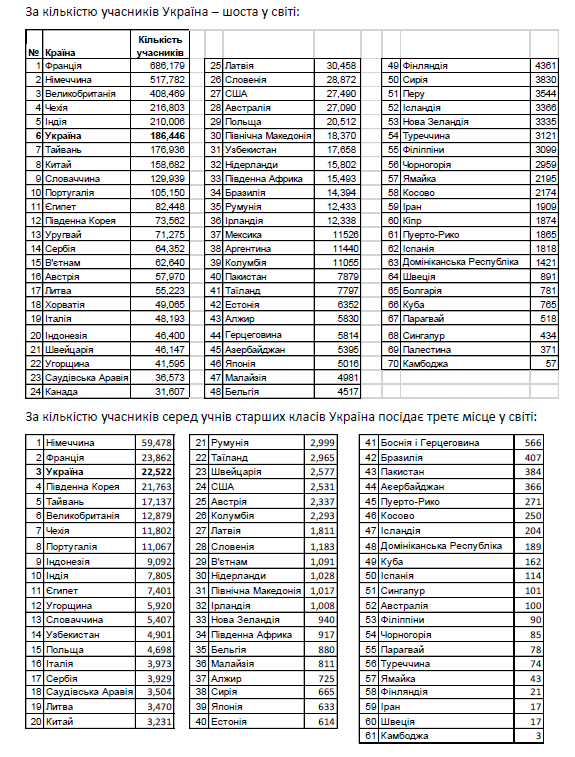 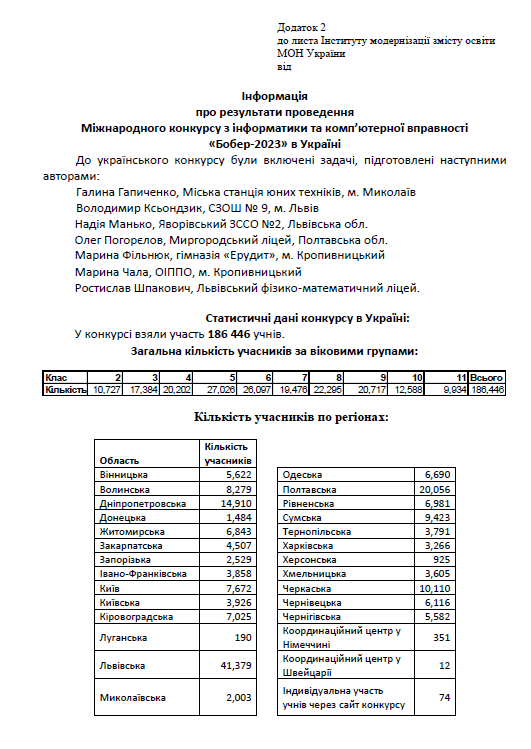 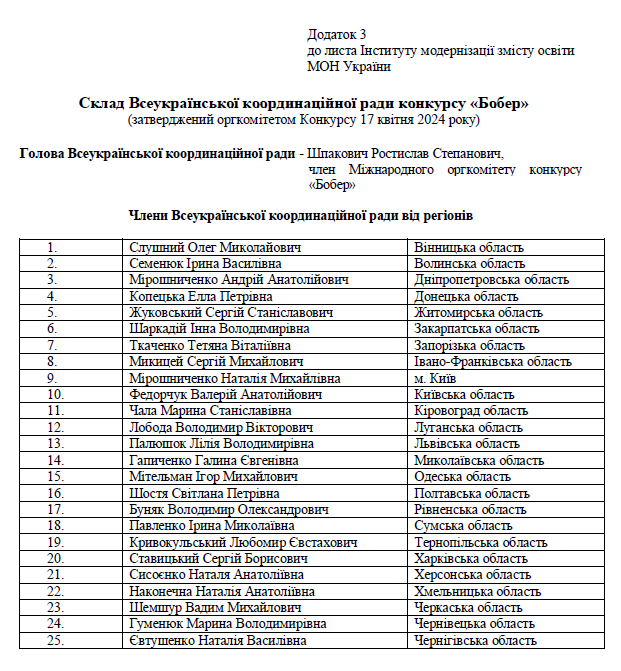 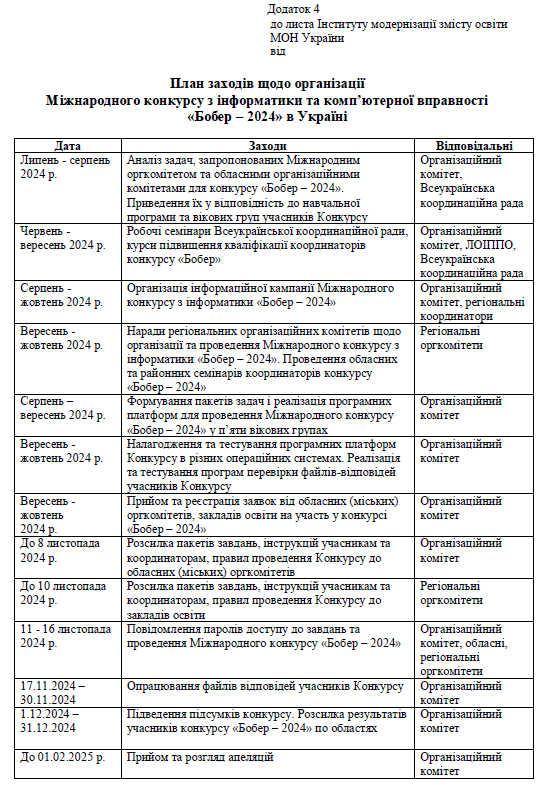 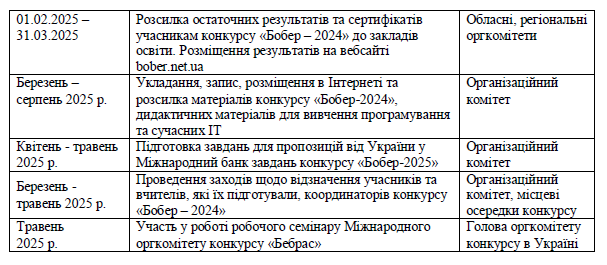   Керівникам органів управління у сфері освіти територіальних громад   Директорам Центрів професійного розвитку педагогічних працівників  Директору навчально-методичного центру професійно-технічної освіти у Чернівецькій областіПро підсумки Міжнародного конкурсу з інформатики та комп’ютерної вправності «Бобер» у 2023–2024 н.р. та організацію конкурсу «Бобер» у 2024–2025 н.р.